Slide 1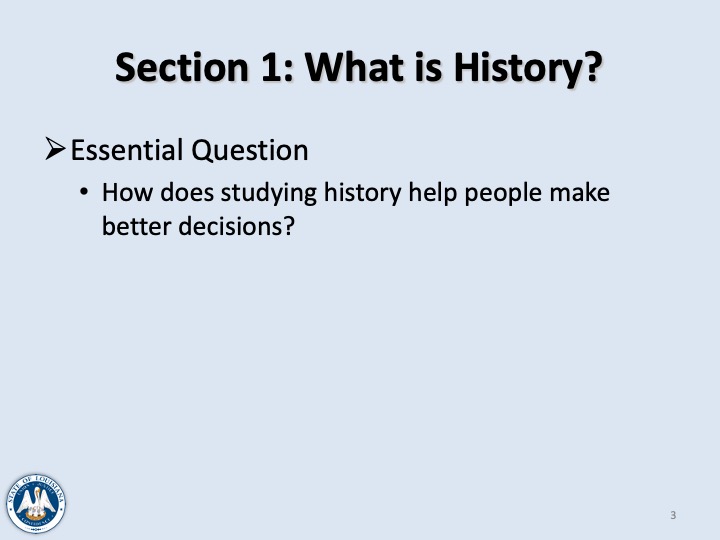 ____________________________________________________________________________________________________________________________________________Slide 2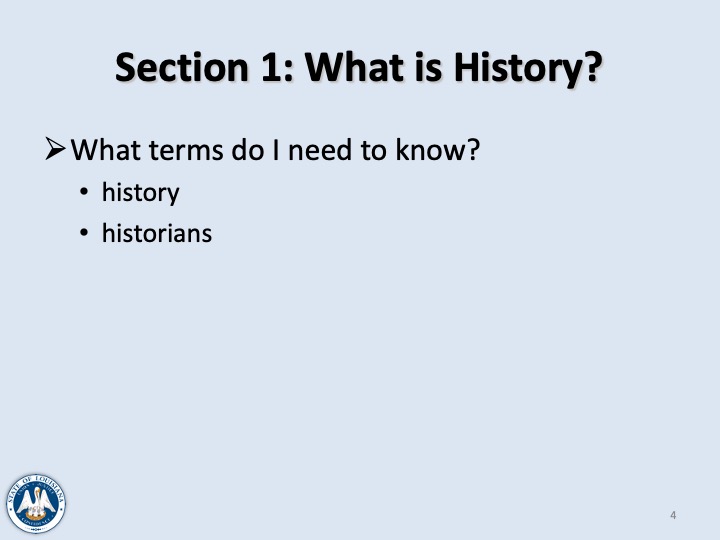 ____________________________________________________________________________________________________________________________________________Slide 3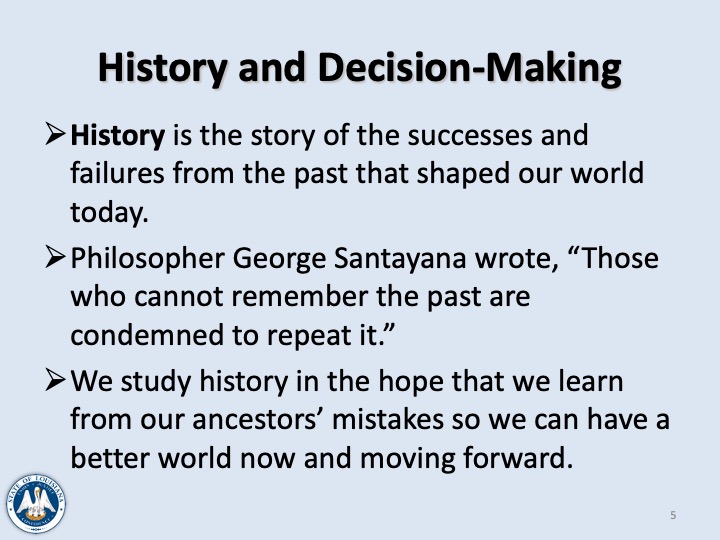 ____________________________________________________________________________________________________________________________________________Slide 4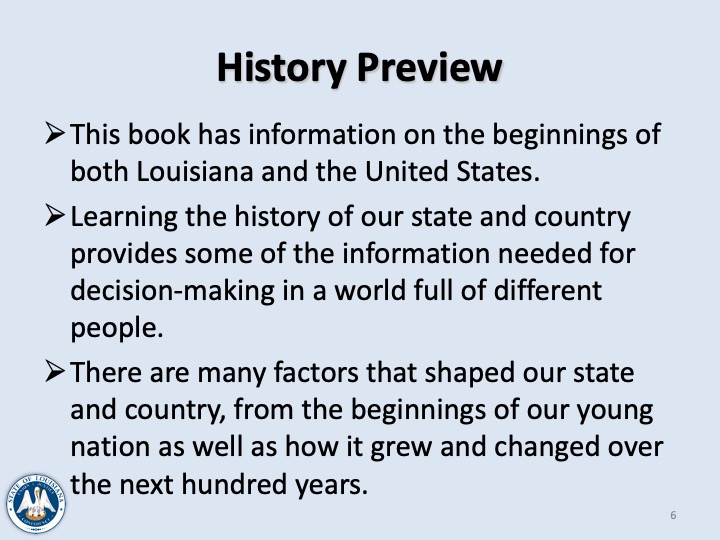 ____________________________________________________________________________________________________________________________________________Slide 5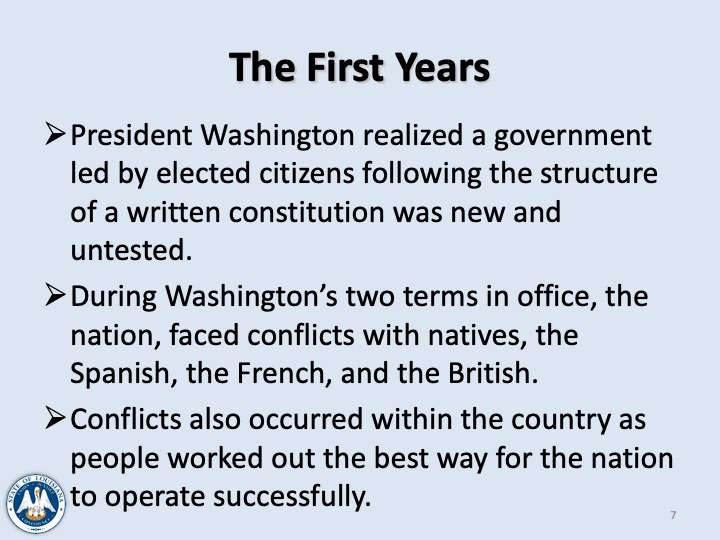 ____________________________________________________________________________________________________________________________________________Slide 6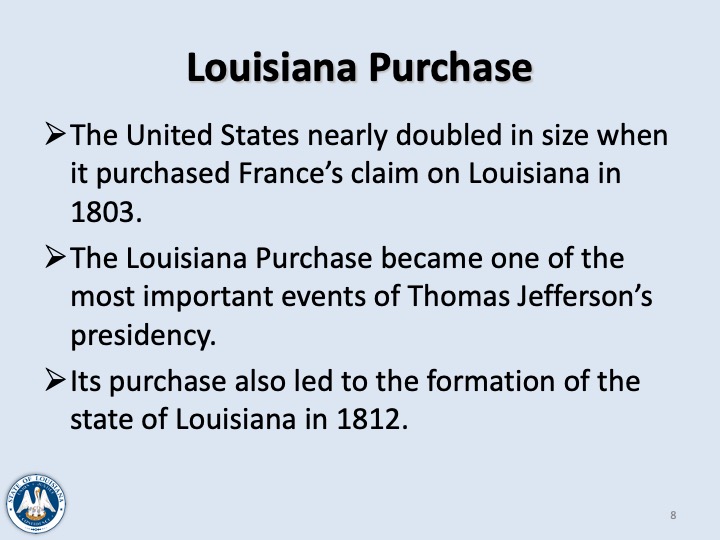 ____________________________________________________________________________________________________________________________________________Slide 7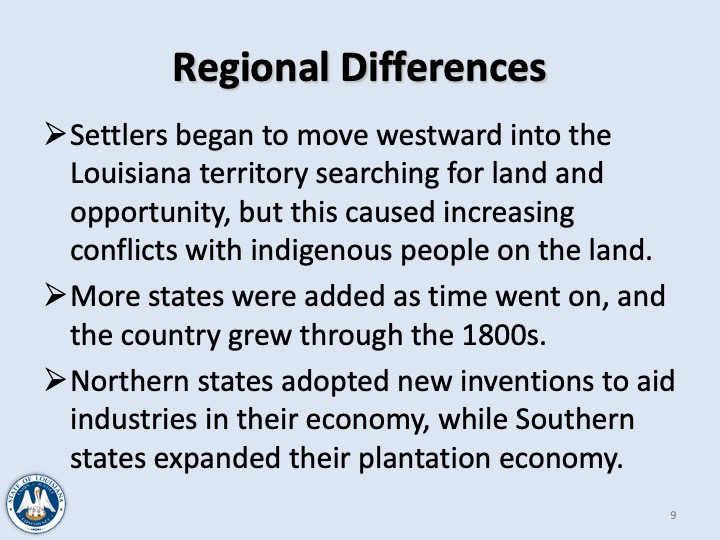 ____________________________________________________________________________________________________________________________________________Slide 8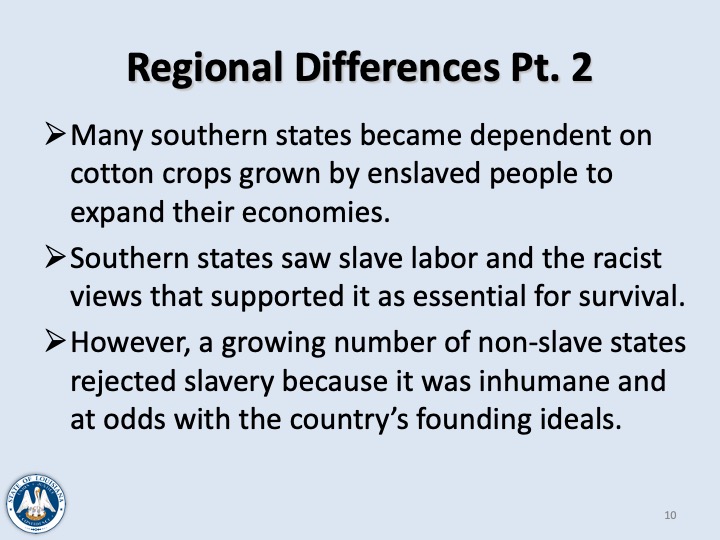 ____________________________________________________________________________________________________________________________________________Slide 9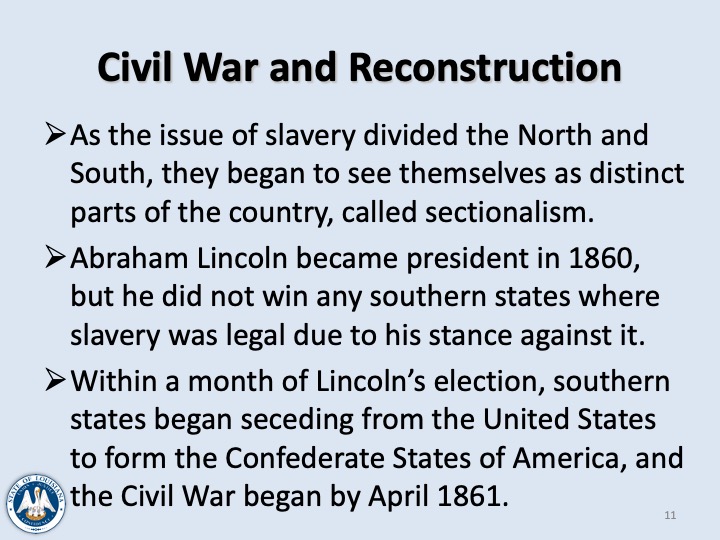 ____________________________________________________________________________________________________________________________________________Slide 10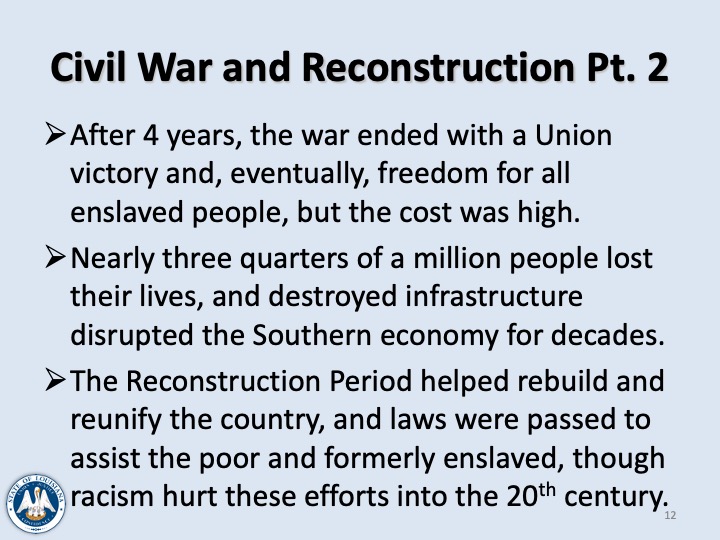 ____________________________________________________________________________________________________________________________________________Slide 11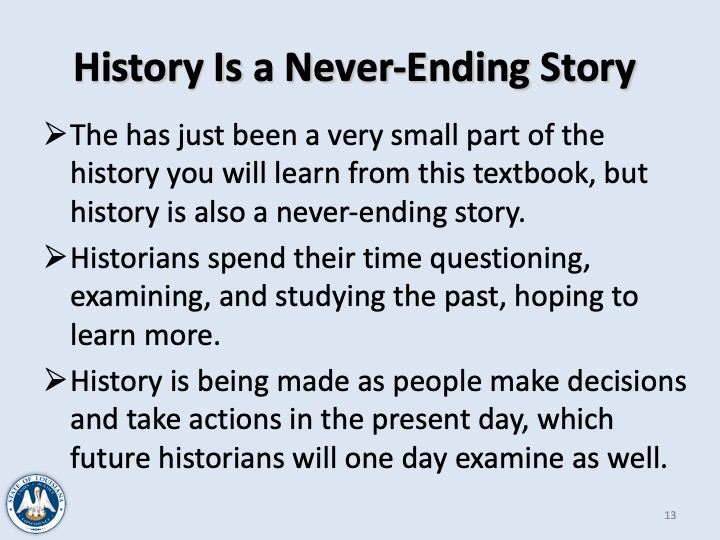 ____________________________________________________________________________________________________________________________________________Slide 12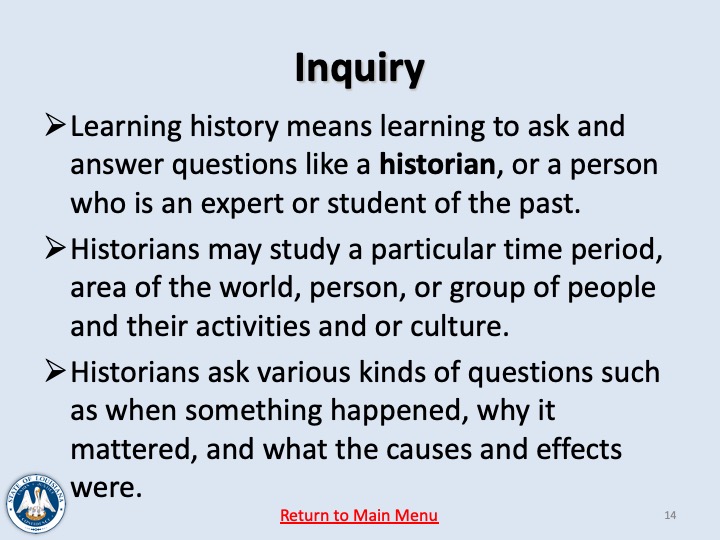 ____________________________________________________________________________________________________________________________________________Slide 13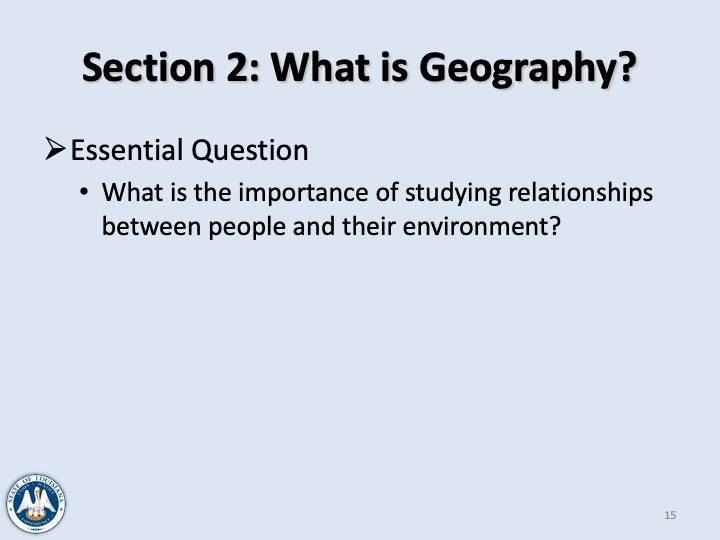 ____________________________________________________________________________________________________________________________________________Slide 14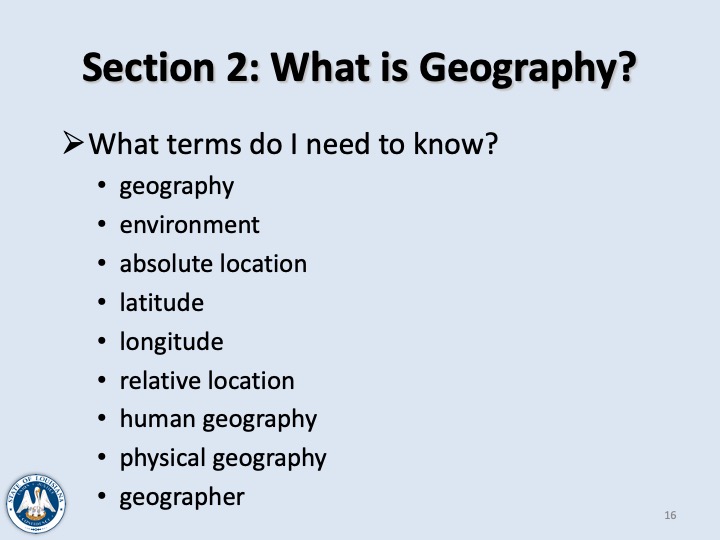 ____________________________________________________________________________________________________________________________________________Slide 15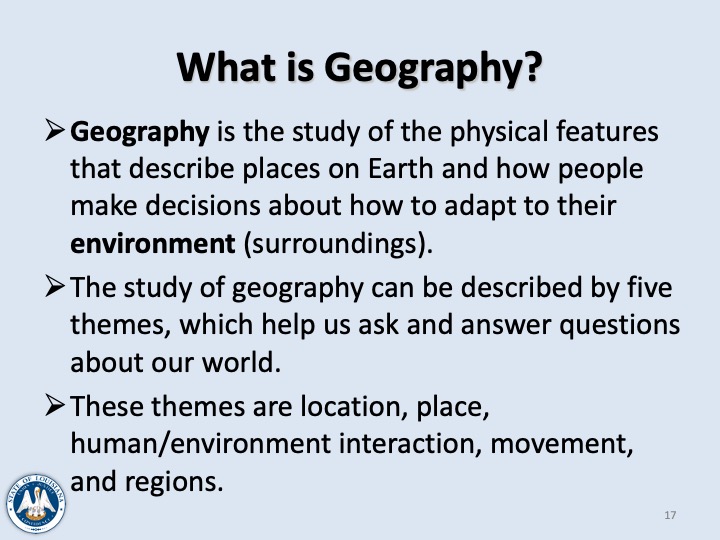 ____________________________________________________________________________________________________________________________________________Slide 16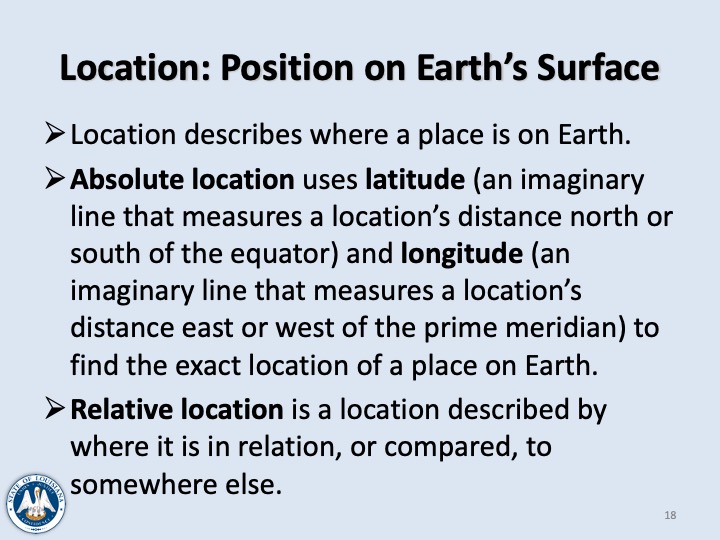 ____________________________________________________________________________________________________________________________________________Slide 17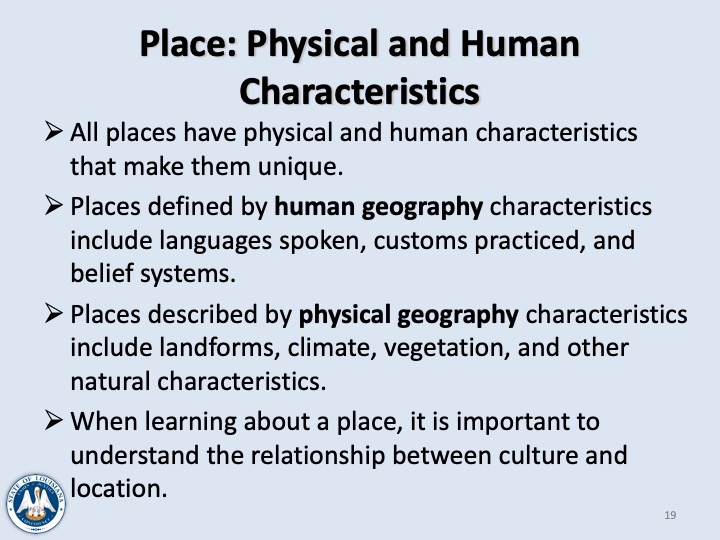 ____________________________________________________________________________________________________________________________________________Slide 18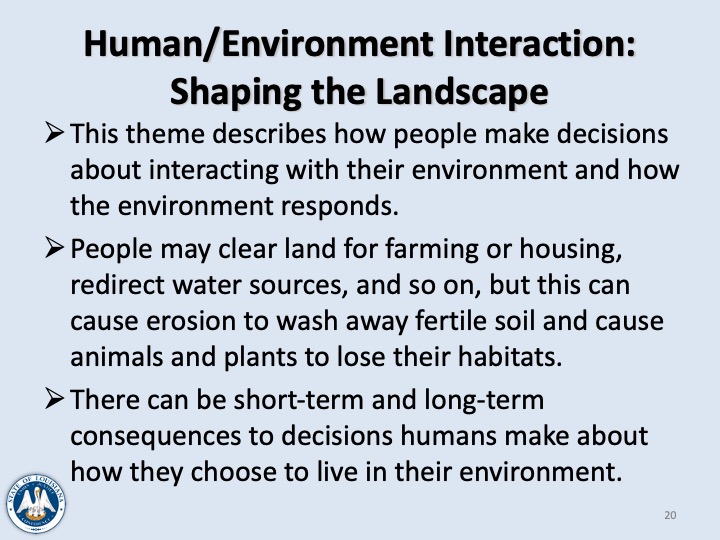 ____________________________________________________________________________________________________________________________________________Slide 19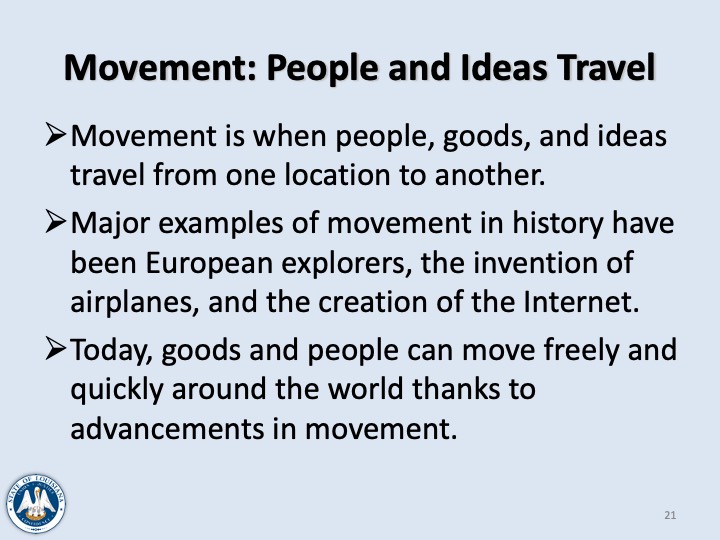 ____________________________________________________________________________________________________________________________________________Slide 20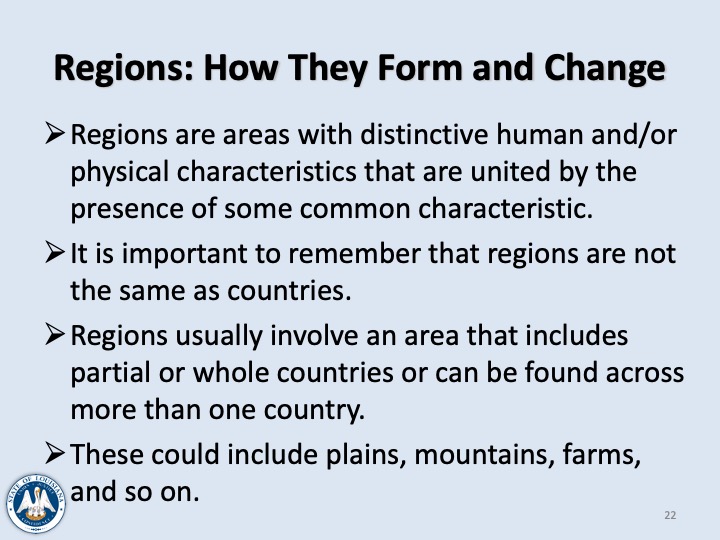 ____________________________________________________________________________________________________________________________________________Slide 21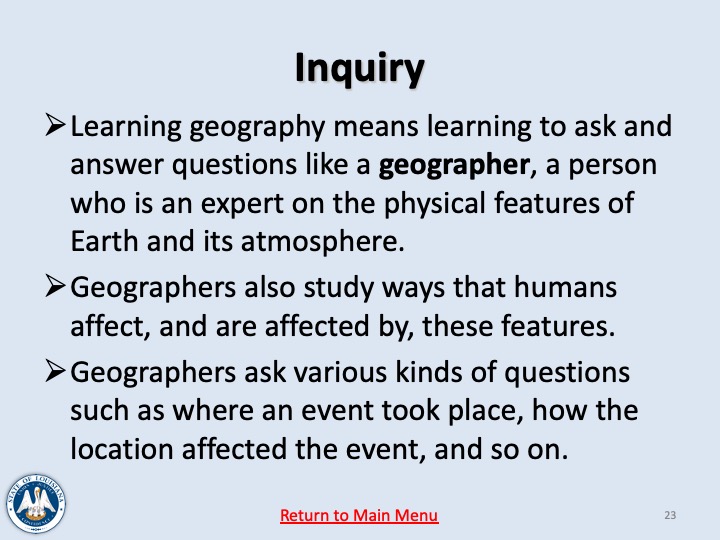 ____________________________________________________________________________________________________________________________________________Slide 22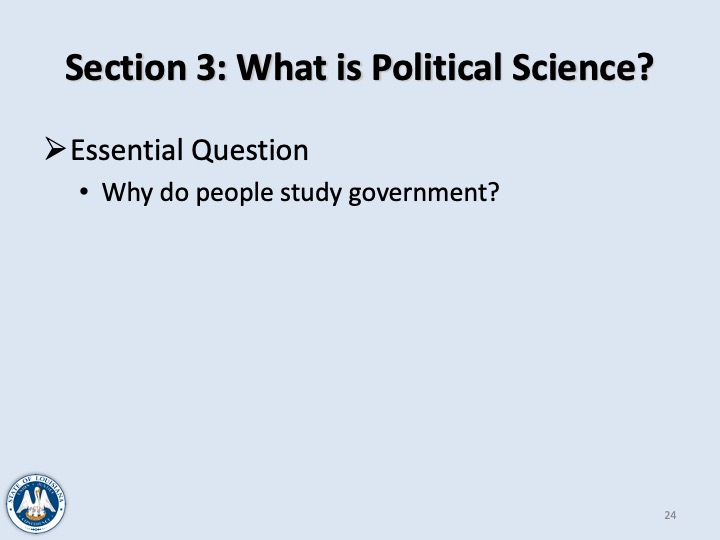 ____________________________________________________________________________________________________________________________________________Slide 23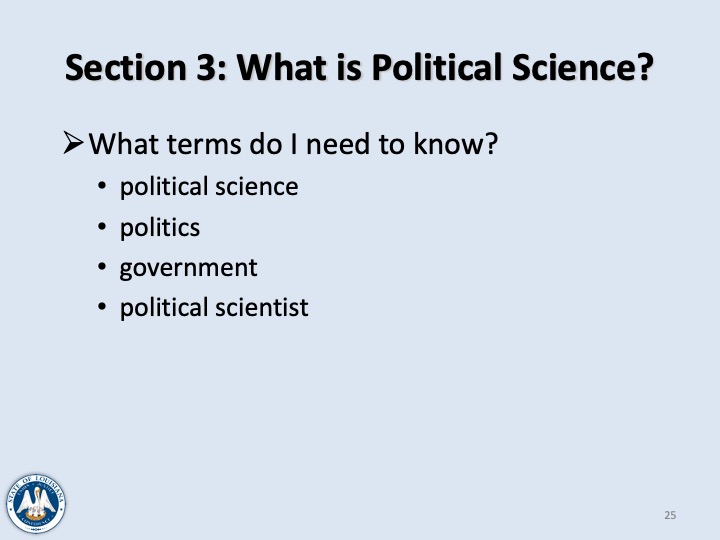 ____________________________________________________________________________________________________________________________________________Slide 24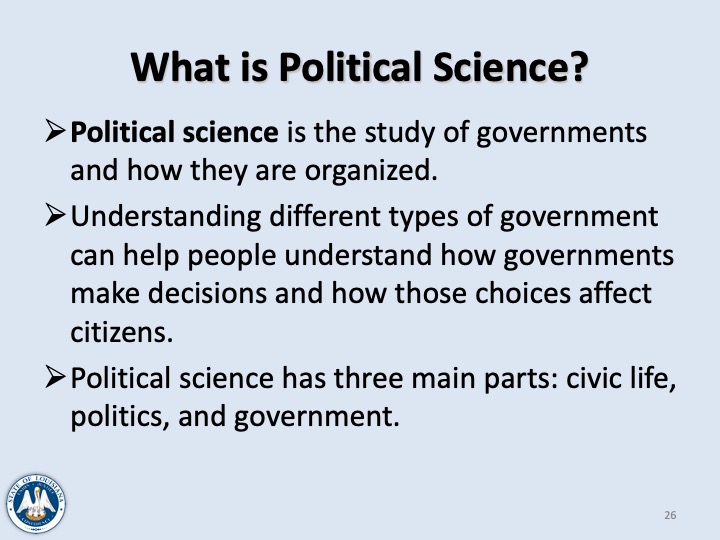 ____________________________________________________________________________________________________________________________________________Slide 25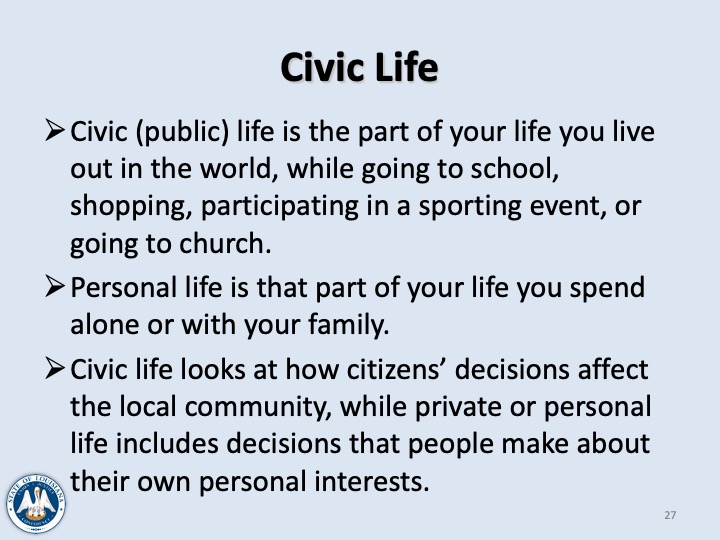 ____________________________________________________________________________________________________________________________________________Slide 26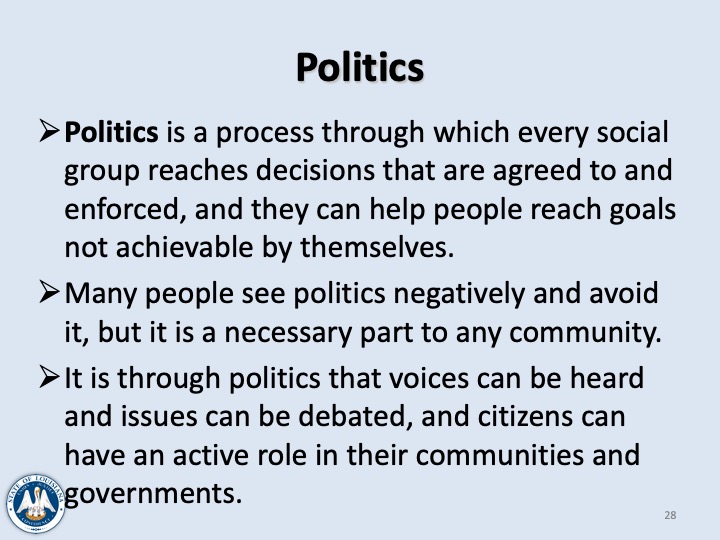 ____________________________________________________________________________________________________________________________________________Slide 27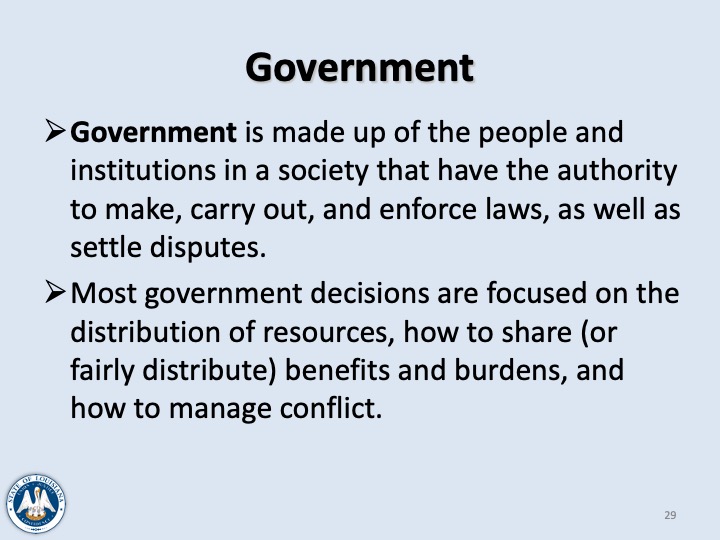 ____________________________________________________________________________________________________________________________________________Slide 28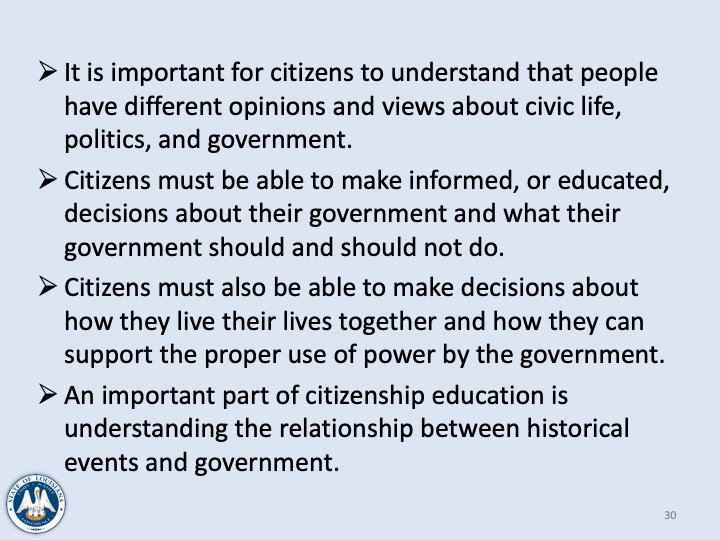 ____________________________________________________________________________________________________________________________________________Slide 29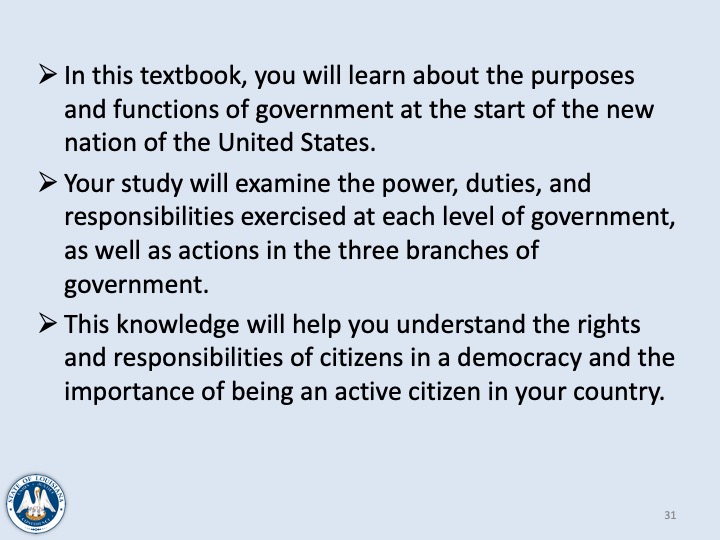 ____________________________________________________________________________________________________________________________________________Slide 30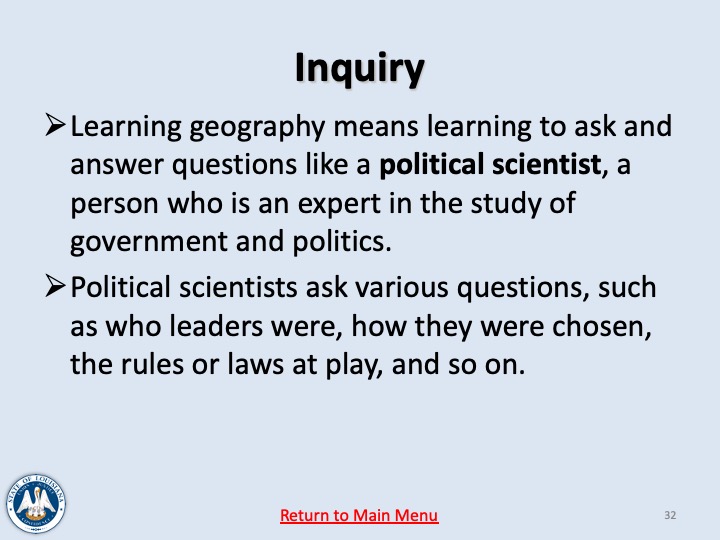 ____________________________________________________________________________________________________________________________________________Slide 31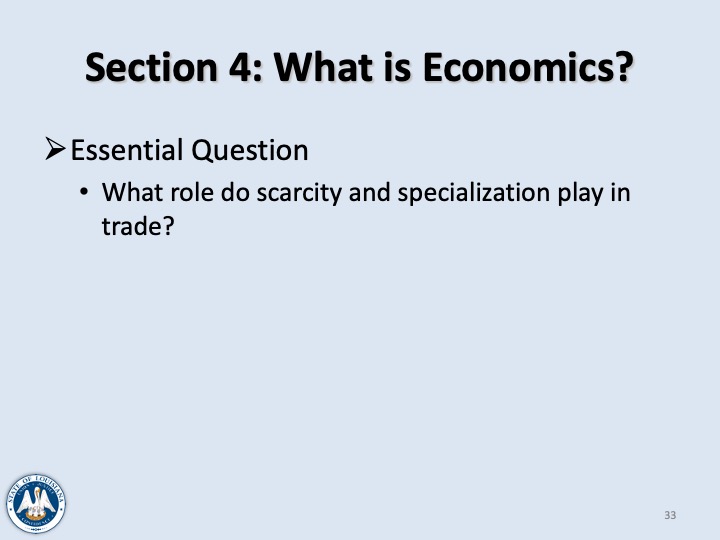 ____________________________________________________________________________________________________________________________________________Slide 32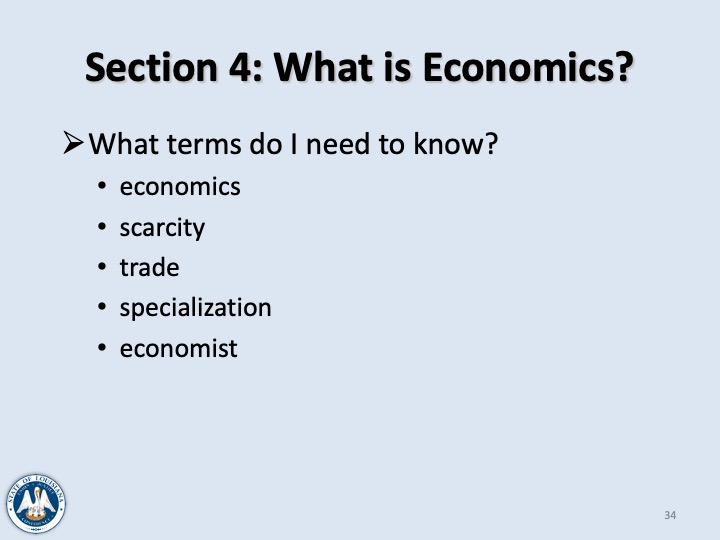 ____________________________________________________________________________________________________________________________________________Slide 33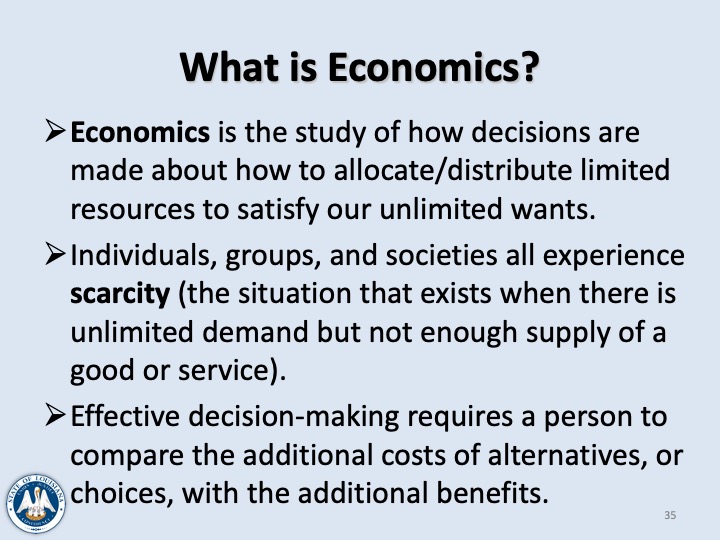 ____________________________________________________________________________________________________________________________________________Slide 34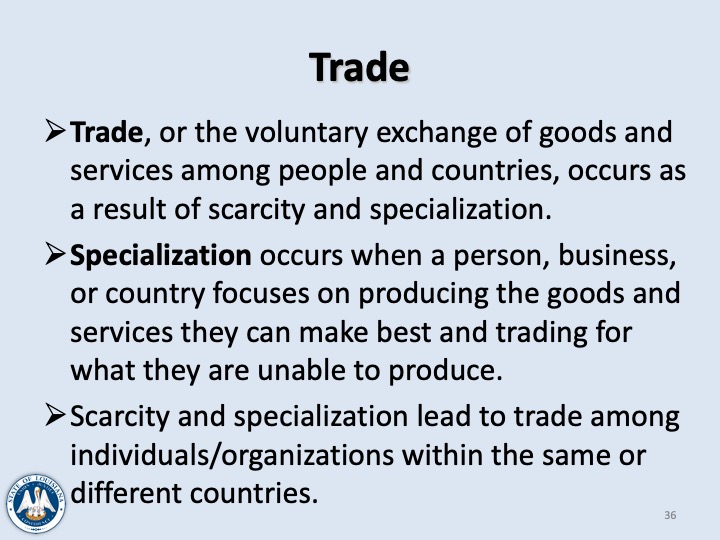 ____________________________________________________________________________________________________________________________________________Slide 35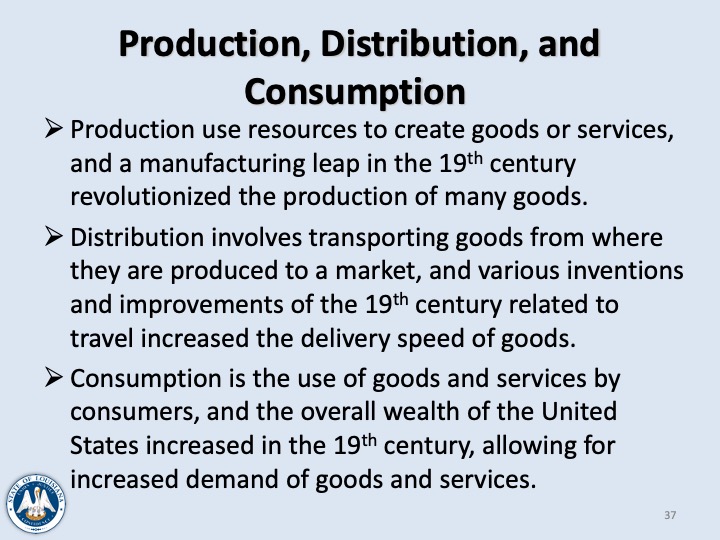 ____________________________________________________________________________________________________________________________________________Slide 36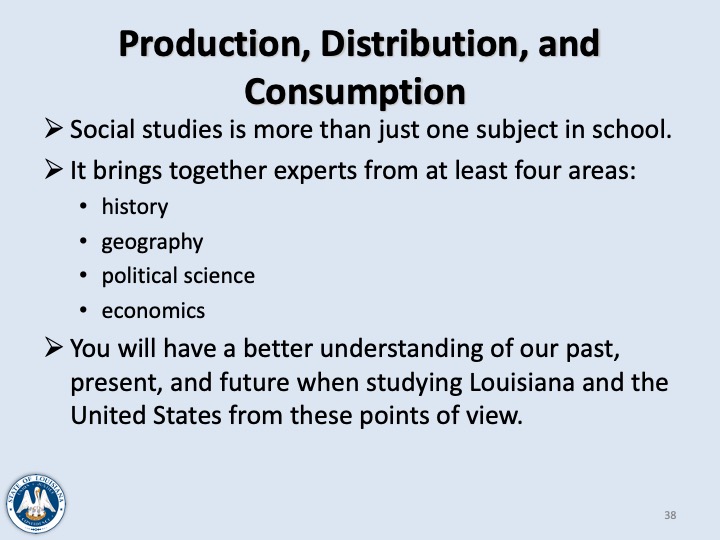 ____________________________________________________________________________________________________________________________________________Slide 37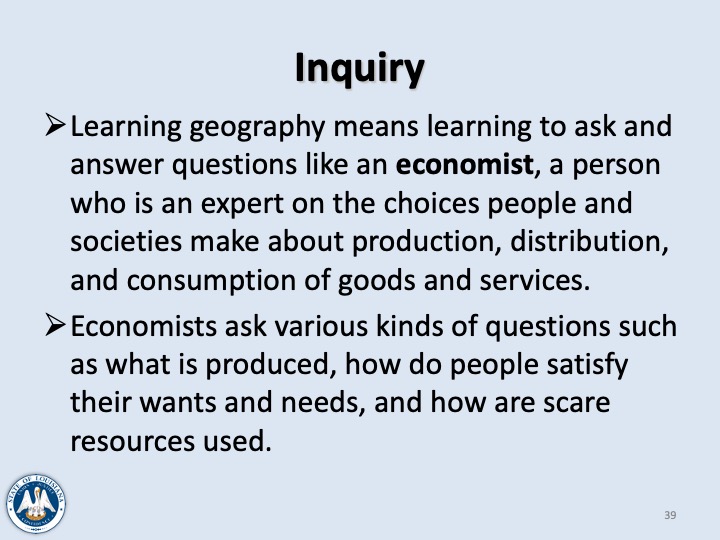 ____________________________________________________________________________________________________________________________________________